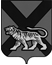 ТЕРРИТОРИАЛЬНАЯ ИЗБИРАТЕЛЬНАЯ КОМИССИЯ ГОРОДА СПАССКА-ДАЛЬНЕГОР Е Ш Е Н И Е28.09.2015			      г. Спасск-Дальний			    № 405/117О смене фамилии члена участковой избирательной комиссии с правом  решающего голоса избирательного участка № 2619 Бойко М.В.На основании письменного заявления члена участковой избирательной комиссии с правом решающего голоса избирательного участка № 2619 Бойко Марьяны Владимировны и представленных документов территориальная избирательная комиссия города Спасска-ДальнегоРЕШИЛА:1. Члена участковой избирательной комиссии с правом решающего голоса избирательного участка № 2619 Бойко Марьяну Владимировну считатьТкаченко Марьяной Владимировной.2. Выдать Ткаченко Марьяне Владимировне удостоверение члена участковой избирательной комиссии с правом решающего голоса избирательного участка № 2619.3. Направить настоящее решение в участковую избирательную комиссию избирательного участка № 2619.4. Настоящее решение разместить на официальном сайте администрации городского округа Спасск-Дальний в разделе «Избирательная комиссия». Председатель комиссии                                                             С.А.ЧеревиковаСекретарь                 				    		    Е.Г.Бондаренко